Automotive Technology 6th EditionChapter 34 – Engine BlocksLesson PlanCHAPTER SUMMARY: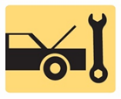 1. Engine blocks2. Engine block service3. Block preparation for assembly_____________________________________________________________________________________OBJECTIVES: 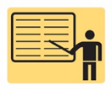 1. Explain the construction of engine blocks. 2. Explain the procedure for engine block service 3. Explain block preparation for assembly.____________________________________________________________________________________RESOURCES: (All resources may be found at http://www.jameshalderman.com) Internet access required to hyperlink.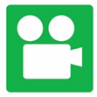 1. Task Sheet ASE (A1-A-2) P-1: Cylinder Block Specification/Measurement2. Task Sheet ASE (A1-C-3) P-2: Engine Block Inspection3. Task Sheet ASE (A1-C-4) P-2: Cylinder Bore Measurement4. Task Sheet ASE (A1-C-5) P-2: Cylinder Bore Deglazing 5. Task Sheet ASE (A1-C-6) P-3: Camshaft Bearing Inspection6. Task Sheet ASE (A1-C-11) P-2: Piston-to-Bore Clearance7. Chapter PowerPoint 8. Chapter Crossword Puzzle and Word Search9. Videos: (A1) Engine Repair Videos10. Animations: (A1) Engine Repair Animations____________________________________________________________________________________ACTIVITIES: 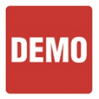 1. Task Sheet ASE (A1-A-2) P-1: Have students complete Cylinder Block Specification/Measurement Task Sheet. 2. Task Sheet ASE (A1-C-3) P-2: Have students complete Engine Block Inspection Task Sheets.3. Task Sheet ASE (A1-C-4) P-2: Have students complete Cylinder Bore Measurement Task Sheet.4. Task Sheet ASE (A1-C-5) P-2: Have students complete Cylinder Bore Deglazing Task Sheet. 5. Task Sheet ASE (A1-C-6) P-3: Have students complete Camshaft Bearing Inspection Task Sheet.6. Task Sheet ASE (A1-C-11) P-2: Have students complete Piston-to-Bore Clearance Task Sheet.         _____________________________________________________________________________________ASSIGNMENTS: 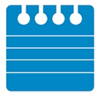 1. Chapter crossword and word search puzzles. 2. Complete end of chapter 10 question quiz. _____________________________________________________________________________________CLASS DISCUSSION: 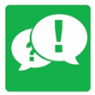 1. Review and group discussion chapter Frequently Asked Questions and Tech Tips sections. 2. Review and group discussion of the five (5) chapter Review Questions._____________________________________________________________________________________Automotive Technology 6th EditionChapter 34 – Engine BlocksLesson PlanNOTES AND EVALUATION: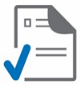 _____________________________________________________________________________________